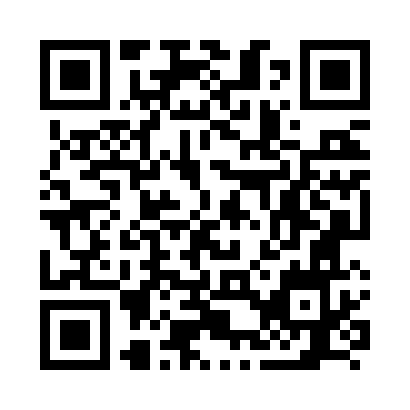 Prayer times for Betlanovce, SlovakiaWed 1 May 2024 - Fri 31 May 2024High Latitude Method: Angle Based RulePrayer Calculation Method: Muslim World LeagueAsar Calculation Method: HanafiPrayer times provided by https://www.salahtimes.comDateDayFajrSunriseDhuhrAsrMaghribIsha1Wed3:035:1712:355:407:5510:002Thu3:005:1512:355:417:5610:023Fri2:575:1412:355:427:5810:054Sat2:545:1212:355:437:5910:075Sun2:515:1012:355:438:0110:106Mon2:485:0912:355:448:0210:127Tue2:465:0712:355:458:0310:158Wed2:435:0612:355:468:0510:189Thu2:405:0412:355:478:0610:2010Fri2:375:0312:355:488:0810:2311Sat2:345:0112:355:498:0910:2612Sun2:315:0012:355:498:1010:2813Mon2:284:5812:355:508:1210:3114Tue2:254:5712:355:518:1310:3415Wed2:224:5612:355:528:1510:3616Thu2:194:5412:355:538:1610:3917Fri2:184:5312:355:538:1710:4218Sat2:184:5212:355:548:1810:4419Sun2:174:5112:355:558:2010:4520Mon2:174:5012:355:568:2110:4521Tue2:174:4912:355:568:2210:4622Wed2:164:4712:355:578:2310:4623Thu2:164:4612:355:588:2510:4724Fri2:164:4512:355:598:2610:4725Sat2:154:4412:355:598:2710:4826Sun2:154:4312:366:008:2810:4927Mon2:154:4312:366:018:2910:4928Tue2:144:4212:366:018:3010:5029Wed2:144:4112:366:028:3110:5030Thu2:144:4012:366:038:3210:5131Fri2:144:3912:366:038:3310:51